                         UNIVERSITY OF NIŠ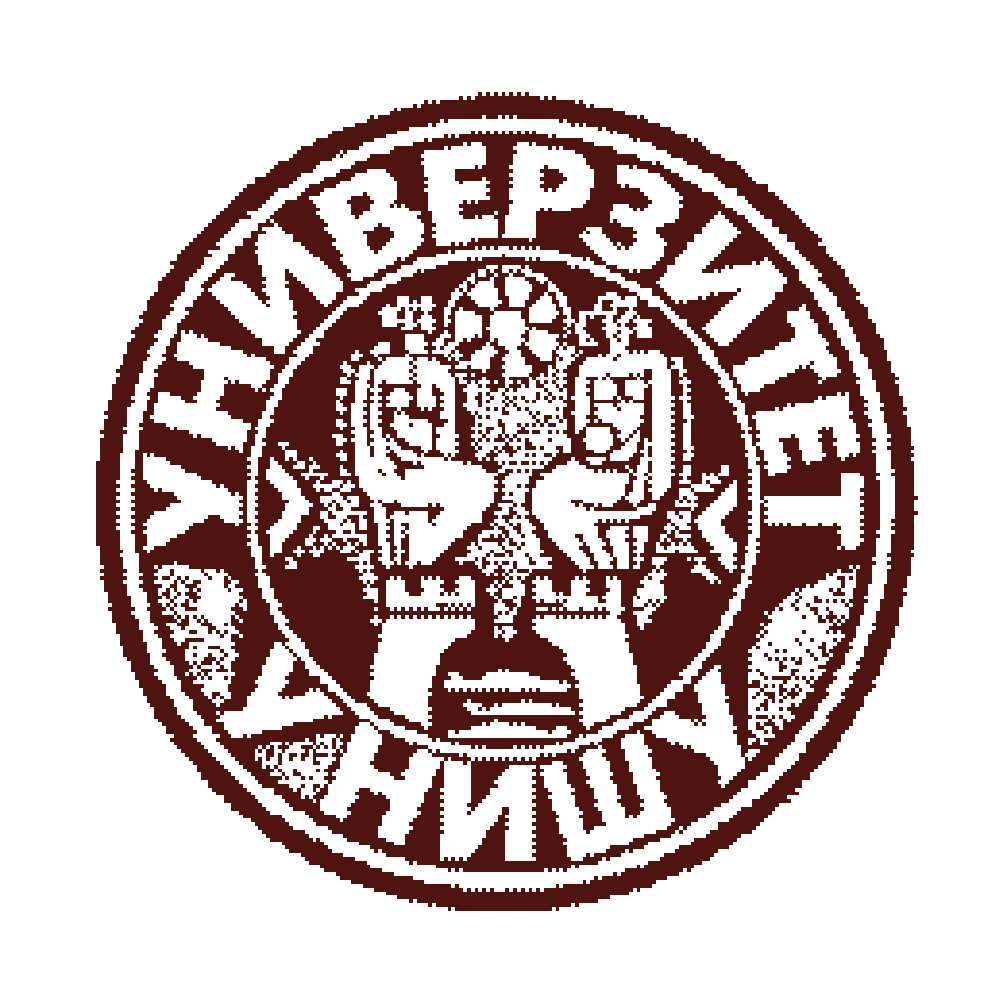                          UNIVERSITY OF NIŠ                         UNIVERSITY OF NIŠ                         UNIVERSITY OF NIŠ                         UNIVERSITY OF NIŠ                         UNIVERSITY OF NIŠ                         UNIVERSITY OF NIŠCourse Unit DescriptorCourse Unit DescriptorFaculty               Faculty               Faculty               Faculty of sciences and mathematics, University of Nis Faculty of sciences and mathematics, University of Nis GENERAL INFORMATIONGENERAL INFORMATIONGENERAL INFORMATIONGENERAL INFORMATIONGENERAL INFORMATIONGENERAL INFORMATIONGENERAL INFORMATIONStudy program Study program Study program Study program Biology Biology Biology Study Module  (if applicable)Study Module  (if applicable)Study Module  (if applicable)Study Module  (if applicable)Course titleCourse titleCourse titleCourse titleGENERAL AND MOLECULAR METHODS IN MICROBIOLOGY (BDI102)GENERAL AND MOLECULAR METHODS IN MICROBIOLOGY (BDI102)GENERAL AND MOLECULAR METHODS IN MICROBIOLOGY (BDI102)Level of studyLevel of studyLevel of studyLevel of study☐Bachelor               ☐ Master’s                   ☐ Doctoral☐Bachelor               ☐ Master’s                   ☐ Doctoral☐Bachelor               ☐ Master’s                   ☐ DoctoralType of courseType of courseType of courseType of course☐ Obligatory                 ☐ Elective☐ Obligatory                 ☐ Elective☐ Obligatory                 ☐ ElectiveSemester  Semester  Semester  Semester    ☐ Autumn                     ☐Spring  ☐ Autumn                     ☐Spring  ☐ Autumn                     ☐SpringYear of study Year of study Year of study Year of study 111Number of ECTS allocatedNumber of ECTS allocatedNumber of ECTS allocatedNumber of ECTS allocated777Name of lecturer/lecturersName of lecturer/lecturersName of lecturer/lecturersName of lecturer/lecturersSterilization and types of sterilization. Methods for the study of the morphology and ultrastructure of microorganisms. The growth of microorganisms in the laboratory conditions. Isolation of microorganisms from different environments. The cultivation and preservation of microorganisms. General and molecular methods for the identification of microorganisms. Distribution and activity of microorganisms in different ecosystems. Microbiological safety of food and pharmaceutical products. Molecular methods for research of ecosystem. Experimental methods for the study of the metabolism of microorganisms. Experimental methods in the genetics of microorganisms. Sequencing of the genome of the microorganism. Methods of study of the bacteriophage.Sterilization and types of sterilization. Methods for the study of the morphology and ultrastructure of microorganisms. The growth of microorganisms in the laboratory conditions. Isolation of microorganisms from different environments. The cultivation and preservation of microorganisms. General and molecular methods for the identification of microorganisms. Distribution and activity of microorganisms in different ecosystems. Microbiological safety of food and pharmaceutical products. Molecular methods for research of ecosystem. Experimental methods for the study of the metabolism of microorganisms. Experimental methods in the genetics of microorganisms. Sequencing of the genome of the microorganism. Methods of study of the bacteriophage.Sterilization and types of sterilization. Methods for the study of the morphology and ultrastructure of microorganisms. The growth of microorganisms in the laboratory conditions. Isolation of microorganisms from different environments. The cultivation and preservation of microorganisms. General and molecular methods for the identification of microorganisms. Distribution and activity of microorganisms in different ecosystems. Microbiological safety of food and pharmaceutical products. Molecular methods for research of ecosystem. Experimental methods for the study of the metabolism of microorganisms. Experimental methods in the genetics of microorganisms. Sequencing of the genome of the microorganism. Methods of study of the bacteriophage.Teaching modeTeaching modeTeaching modeTeaching mode ☐Lectures                     ☐Group tutorials         ☐ Individual tutorials ☐Laboratory work     ☐  Project work            ☐  Seminar ☐Distance learning    ☐ Blended learning      ☐  Other ☐Lectures                     ☐Group tutorials         ☐ Individual tutorials ☐Laboratory work     ☐  Project work            ☐  Seminar ☐Distance learning    ☐ Blended learning      ☐  Other ☐Lectures                     ☐Group tutorials         ☐ Individual tutorials ☐Laboratory work     ☐  Project work            ☐  Seminar ☐Distance learning    ☐ Blended learning      ☐  OtherPURPOSE AND OVERVIEW (max. 5 sentences)PURPOSE AND OVERVIEW (max. 5 sentences)PURPOSE AND OVERVIEW (max. 5 sentences)PURPOSE AND OVERVIEW (max. 5 sentences)PURPOSE AND OVERVIEW (max. 5 sentences)PURPOSE AND OVERVIEW (max. 5 sentences)PURPOSE AND OVERVIEW (max. 5 sentences)The aim of the course is to:-	introduce the students with the basic principles and methods of work in the microbiology laboratory, and with the microbiological, chemical and molecular methods used in the study of microorganisms,-	application of acquired knowledge for research in applied microbiology and in development of biotechnology process,-	presentation and consideration of the problem of access for their solving,-	independetly write of seminar and research paper.The aim of the course is to:-	introduce the students with the basic principles and methods of work in the microbiology laboratory, and with the microbiological, chemical and molecular methods used in the study of microorganisms,-	application of acquired knowledge for research in applied microbiology and in development of biotechnology process,-	presentation and consideration of the problem of access for their solving,-	independetly write of seminar and research paper.The aim of the course is to:-	introduce the students with the basic principles and methods of work in the microbiology laboratory, and with the microbiological, chemical and molecular methods used in the study of microorganisms,-	application of acquired knowledge for research in applied microbiology and in development of biotechnology process,-	presentation and consideration of the problem of access for their solving,-	independetly write of seminar and research paper.The aim of the course is to:-	introduce the students with the basic principles and methods of work in the microbiology laboratory, and with the microbiological, chemical and molecular methods used in the study of microorganisms,-	application of acquired knowledge for research in applied microbiology and in development of biotechnology process,-	presentation and consideration of the problem of access for their solving,-	independetly write of seminar and research paper.The aim of the course is to:-	introduce the students with the basic principles and methods of work in the microbiology laboratory, and with the microbiological, chemical and molecular methods used in the study of microorganisms,-	application of acquired knowledge for research in applied microbiology and in development of biotechnology process,-	presentation and consideration of the problem of access for their solving,-	independetly write of seminar and research paper.The aim of the course is to:-	introduce the students with the basic principles and methods of work in the microbiology laboratory, and with the microbiological, chemical and molecular methods used in the study of microorganisms,-	application of acquired knowledge for research in applied microbiology and in development of biotechnology process,-	presentation and consideration of the problem of access for their solving,-	independetly write of seminar and research paper.The aim of the course is to:-	introduce the students with the basic principles and methods of work in the microbiology laboratory, and with the microbiological, chemical and molecular methods used in the study of microorganisms,-	application of acquired knowledge for research in applied microbiology and in development of biotechnology process,-	presentation and consideration of the problem of access for their solving,-	independetly write of seminar and research paper.SYLLABUS (brief outline and summary of topics, max. 10 sentences)SYLLABUS (brief outline and summary of topics, max. 10 sentences)SYLLABUS (brief outline and summary of topics, max. 10 sentences)SYLLABUS (brief outline and summary of topics, max. 10 sentences)SYLLABUS (brief outline and summary of topics, max. 10 sentences)SYLLABUS (brief outline and summary of topics, max. 10 sentences)SYLLABUS (brief outline and summary of topics, max. 10 sentences)-	Systematization of knowledge in the field of applied microbiology and biotechnology.-	Overview of the main directions and the latest research results in order to implement the microorganisms in biotechnology and environmental protection.-	Expending the knowledge for research planning, selection of methods, processing, interpretation and presentation of results.-	Systematization of knowledge in the field of applied microbiology and biotechnology.-	Overview of the main directions and the latest research results in order to implement the microorganisms in biotechnology and environmental protection.-	Expending the knowledge for research planning, selection of methods, processing, interpretation and presentation of results.-	Systematization of knowledge in the field of applied microbiology and biotechnology.-	Overview of the main directions and the latest research results in order to implement the microorganisms in biotechnology and environmental protection.-	Expending the knowledge for research planning, selection of methods, processing, interpretation and presentation of results.-	Systematization of knowledge in the field of applied microbiology and biotechnology.-	Overview of the main directions and the latest research results in order to implement the microorganisms in biotechnology and environmental protection.-	Expending the knowledge for research planning, selection of methods, processing, interpretation and presentation of results.-	Systematization of knowledge in the field of applied microbiology and biotechnology.-	Overview of the main directions and the latest research results in order to implement the microorganisms in biotechnology and environmental protection.-	Expending the knowledge for research planning, selection of methods, processing, interpretation and presentation of results.-	Systematization of knowledge in the field of applied microbiology and biotechnology.-	Overview of the main directions and the latest research results in order to implement the microorganisms in biotechnology and environmental protection.-	Expending the knowledge for research planning, selection of methods, processing, interpretation and presentation of results.-	Systematization of knowledge in the field of applied microbiology and biotechnology.-	Overview of the main directions and the latest research results in order to implement the microorganisms in biotechnology and environmental protection.-	Expending the knowledge for research planning, selection of methods, processing, interpretation and presentation of results.LANGUAGE OF INSTRUCTIONLANGUAGE OF INSTRUCTIONLANGUAGE OF INSTRUCTIONLANGUAGE OF INSTRUCTIONLANGUAGE OF INSTRUCTIONLANGUAGE OF INSTRUCTIONLANGUAGE OF INSTRUCTION☐Serbian  (complete course)              ☐ English (complete course)               ☐  Other _____________ (complete course)☐Serbian with English mentoring      ☐Serbian with other mentoring ______________☐Serbian  (complete course)              ☐ English (complete course)               ☐  Other _____________ (complete course)☐Serbian with English mentoring      ☐Serbian with other mentoring ______________☐Serbian  (complete course)              ☐ English (complete course)               ☐  Other _____________ (complete course)☐Serbian with English mentoring      ☐Serbian with other mentoring ______________☐Serbian  (complete course)              ☐ English (complete course)               ☐  Other _____________ (complete course)☐Serbian with English mentoring      ☐Serbian with other mentoring ______________☐Serbian  (complete course)              ☐ English (complete course)               ☐  Other _____________ (complete course)☐Serbian with English mentoring      ☐Serbian with other mentoring ______________☐Serbian  (complete course)              ☐ English (complete course)               ☐  Other _____________ (complete course)☐Serbian with English mentoring      ☐Serbian with other mentoring ______________☐Serbian  (complete course)              ☐ English (complete course)               ☐  Other _____________ (complete course)☐Serbian with English mentoring      ☐Serbian with other mentoring ______________ASSESSMENT METHODS AND CRITERIAASSESSMENT METHODS AND CRITERIAASSESSMENT METHODS AND CRITERIAASSESSMENT METHODS AND CRITERIAASSESSMENT METHODS AND CRITERIAASSESSMENT METHODS AND CRITERIAASSESSMENT METHODS AND CRITERIAPre exam dutiesPointsPointsFinal examFinal examFinal exampointsActivity during lectures55Written examinationWritten examinationWritten examination10Practical teaching55Oral examinationOral examinationOral examination50Teaching colloquia3030OVERALL SUMOVERALL SUMOVERALL SUM100*Final examination mark is formed in accordance with the Institutional documents*Final examination mark is formed in accordance with the Institutional documents*Final examination mark is formed in accordance with the Institutional documents*Final examination mark is formed in accordance with the Institutional documents*Final examination mark is formed in accordance with the Institutional documents*Final examination mark is formed in accordance with the Institutional documents*Final examination mark is formed in accordance with the Institutional documents